от 4 апреля 2023 года										№ 333О введении временного ограничения движения транспортных средств по автомобильным дорогам местного значения на территории городского округа 
город Шахунья Нижегородской области в весенний период 2023 годаРуководствуясь ст. 14 Федерального закона от 10.12.1995 № 196-ФЗ «О безопасности дорожного движения», ст. 13, 30 Федерального закона от 08.11.2007 
№ 257-ФЗ «Об автомобильных дорогах и о дорожной деятельности в Российской Федерации и о внесении изменений в отдельные законодательные акты Российской Федерации», ст. 16 Федерального закона от 06.10.2003 №  131-ФЗ «Об общих принципах организации местного самоуправления в Российской Федерации», Законом Нижегородской области от 04.12.2008 № 157-З «Об автомобильных дорогах и о дорожной деятельности в Нижегородской области», постановлением Правительства Нижегородской области от 07.02.2012 № 61 «Об утверждении порядка осуществления  временных ограничений или прекращения движения транспортных средств по автомобильным дорогам регионального или межмуниципального, местного значения Нижегородской области», ст. 36 Устава городского округа город Шахунья Нижегородской области, в целях предотвращения в весенний период снижения несущей способности элементов автомобильных дорог местного значения на территории городского округа город Шахунья Нижегородской области, вызванных их переувлажнением, администрация городского округа город Шахунья Нижегородской области  п о с т а н о в л я е т :Ввести в период с 17 апреля 2023 года по 16 мая 2023 года до полного просыхания дорожной одежды на срок не более 30 дней временное ограничение движения по автомобильным дорогам местного значения городского округа город Шахунья Нижегородской области, имеющим твердое покрытие: асфальтобетонное, гравийное, щебеночное и другие, тяжеловесных транспортных средств с разрешенной максимальной массой 5 тонн и более. Срок ограничения продлевается в случае неблагоприятных природно-климатических условий, но не более чем на 10 дней.Прекратить в период с 17 апреля 2023 года по 16 мая 2023 года движение тяжеловесных транспортных средств с разрешенной максимальной массой 5 тонн и более по автомобильным дорогам местного значения городского округа город Шахунья Нижегородской области, имеющим твердое покрытие: асфальтобетонное, гравийное, щебеночное и другие.Временное ограничение движения транспортных средств, указанное в пункте 1 настоящего постановления, не распространяется:на международные перевозки грузов;3.2. на пассажирские перевозки автобусами, в том числе международные;3.3. на перевозки пищевых продуктов, животных, лекарственных препаратов, топлива (бензин, дизельное топливо, судовое топливо, топливо для реактивных двигателей, топочный мазут, газообразное топливо), щепа, топливные дрова, уголь, смазочных масел, специальных жидкостей, семенного фонда, удобрений, почты и почтовых грузов;3.4. на перевозку грузов, необходимых для ликвидации последствий стихийных бедствий или иных чрезвычайных происшествий;3.5. на транспортировку дорожно-строительной и дорожно-эксплуатационной техники и материалов, применяемых при проведении аварийно-восстановительных и ремонтных работ;3.6. на транспортные средства федеральных органов исполнительной власти, в которых федеральным законом предусмотрена военная служба;           3.7. на транспортные средства, перевозящие твердые коммунальные отходы;3.8. на транспортные средства, осуществляющие строительные работы в рамках государственной региональной адресной программы «Переселение граждан из аварийного жилищного фонда на территории Нижегородской области на 2019-2023 годы».Управлению по работе с территориями и благоустройству администрации городского округа город Шахунья Нижегородской области, Вахтанскому и Сявскому территориальным отделам администрации городского округа город Шахунья Нижегородской области:осуществить установку дорожных знаков 3.4 «Движение грузовых автомобилей запрещено», предусмотренных Правилами дорожного движения;осуществлять выдачу пропусков на движение транспортных средств по автомобильным дорогам местного значения на территории городского округа город Шахунья Нижегородской области. Выдача пропусков производится в Управлении по работе с территориями и благоустройству администрации городского округа город Шахунья Нижегородской области по адресу: г. Шахунья, пл. Советская, д. 1, кабинет 52 с 08-00 до 17-00 с понедельника по четверг, в пятницу с 08-00 до 16-00, обед с 12:00 до 12:48, выходные дни – суббота и воскресенье. В Вахтанском и Сявском территориальных отделах администрации городского округа город Шахунья Нижегородской области в административных зданиях территориальных отделов с 08-00 до 17-00 с понедельника по четверг, в пятницу с 08-00 до 16-00, обед с 12:00 до 12:48, выходные дни – суббота и воскресенье.На основании Постановления Правительства Российской Федерации от 31.01.2020 № 67 «Об утверждении Правил возмещения вреда, причиненного тяжеловесными транспортными средствами, об изменении и признании утратившими силу некоторых актов Правительства Российской Федерации» утвердить стоимость выдаваемого пропуска:Денежные средства за пропуска перечислять по следующим реквизитам: УФК по Нижегородской области (Управление по работе с территориями и благоустройству администрации городского округа город Шахунья Нижегородской области, л.с. 04323D01370);ИНН 5239011635, КПП 523901001;БИК 012202102, Казначейский счет № 031006430000000013200, Волго-Вятское ГУ Банка России//УФК по Нижегородской области г. Нижний НовгородРасчетный счет 40102810745370000024КБК 488 113 02994 04 2000 130ОКТМО 22758000Рекомендовать ОГИБДД Отдела МВД России по городу Шахунья в течение всего периода действия временного ограничения движения транспортных средств, осуществлять строгий контроль по исполнению настоящего постановления.Управлению делами администрации городского округа город Шахунья обеспечить размещение настоящего постановления в газете «Знамя труда», в сетевом издании газеты «Знамя труда» и на официальном сайте администрации городского округа город Шахунья Нижегородской области.    Контроль за исполнением настоящего постановления возложить на заместителя главы администрации, начальника Управления по работе с территориями и благоустройству администрации городского округа город Шахунья Нижегородской области Софронова Ю.А. И.о. главы местного самоуправлениягородского округа город Шахунья							    А.Д.Серов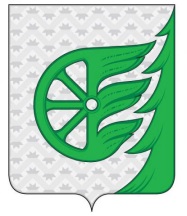 Администрация городского округа город ШахуньяНижегородской областиП О С Т А Н О В Л Е Н И ЕТяжеловесные транспортные средства с допустимой максимальной массойНа одни сутки (рублей)На период с  17.04.2023 г. по 16.05.2023 г.5 тонн79915 181до 10 тонн1 61030 590до 20 тонн2 30143 719ТракторыТ-16, Т-25, Т-4053010 070МТЗ-80, МТЗ-82, ЮМЗ79915 181Т-1501 31524 985К-7002 30143 719Односкатные автомобили: ГАЗ, ЗИЛ-133, ЗИЛ-15779915 181